MĚSTO LOVOSICE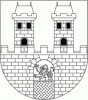 SMLOUVA O DÍLO„Rekonstrukce a změna dispozic ubytovny v Lovosicích “uzavřená v souladu s ustanovením § 2586 a následně zákona č. 89/2012 Sb., občanský zákoník ve znění pozdějších předpisů (dále jen „občanský zákoník“) mezi těmito smluvními stranamiSmluvní strany:Objednatel 				Město Lovosicese sídlem:  				Školní 407/2, Lovosice, 410 30zastoupený: 				Ing. Milanem Dianem, Ph.D., MBA, starostou města zástupce pro věcná jednání: 		Ing. Lucie Dvořákováe-mail/telefon: 				lucie.dvorakova@meulovo.cz / 416 571 164IČ: 					00263991bankovní spojení: 			Komerční banka, a. s.     č. účtu: 					724471/0100 (dále jen „Objednatel“)	Zhotovitel:				„doplní účastník“		se sídlem:				„doplní účastník“	zastoupený: 				„doplní účastník“	e-mail/telefon: 				„doplní účastník“	IČ: 					„doplní účastník“	DIČ: 					„doplní účastník“	bankovní spojení: 			„doplní účastník“č. účtu:					„doplní účastník“ (dále jen „Zhotovitel“)Společnost je zapsána v obchodním rejstříku u Krajského soudu v „doplní účastník“ oddíl „doplní účastník“, vložka „doplní účastník“,  datum zápisu „doplní účastník“ (Jde-li o společnost, doplnit údaje o zápisu v obchodním rejstříku)I.Prohlášení smluvních stranSmluvní strany prohlašují, že tato smlouva je uzavřena na základě výsledků zadávacího řízení veřejné zakázky s názvem „Rekonstrukce a změna dispozic ubytovny v Lovosicích“ (dále jen „zadávací řízení“). Jednotlivá ustanovení smlouvy tak budou vykládána v souladu se zadávacím řízením a nabídkou zhotovitele podanou v tomto řízení.Zhotovitel prohlašuje, že je způsobilý k řádnému a včasnému dodání a realizaci předmětu plnění dle této smlouvy a že disponuje takovými kapacitami a odbornými znalostmi, které jsou třeba k řádnému a včasnému dodání a realizaci předmětu plnění. Smluvní strany prohlašují, že identifikační údaje uvedené v čl. I smlouvy odpovídají aktuálnímu stavu, a že osobami jednajícími při uzavření této smlouvy, jsou osoby oprávněné k jednání za smluvní strany bez jakéhokoliv omezení vnitřními předpisy smluvních stran. Jakékoliv změny údajů uvedených v čl. I smlouvy, jež nastanou v době po uzavření této smlouvy, jsou smluvní strany povinny bez zbytečného odkladu písemně sdělit druhé smluvní straně. V případě, že se prohlášení některé ze smluvních stran podle tohoto článku ukážou být nepravdivými, odpovídá tato smluvní strana za škodu, která nepravdivostí prohlášení druhé smluvní straně vznikla. II.Účel a předmět plněníÚčelem této smlouvy je upravit vzájemné právní vztahy mezi objednatelem a zhotovitelem, a to tak, jak je dále v této smlouvě uvedeno.Zhotovitel se touto smlouvou zavazuje provést na svůj náklad a na své nebezpečí pro objednatele dílo dle specifikace a za podmínek uvedených dále v této smlouvě a objednatel se zavazuje dílo převzít, zaplatit zhotoviteli za provedení díla ujednanou cenu.Zhotovitel se zavazuje provést veškeré práce spočívající ve stavebních pracích týkajících se díla: „Rekonstrukce a změna dispozic ubytovny v Lovosicích“ specifikované v cenové nabídce ze dne „doplní účastník“ a v rozsahu projektové dokumentace (dále jen „PD“), zpracované projekční kanceláří LINE architektura s.r.o., se sídlem Sojovická 524/9, 197 00 Praha 9, IČ 27878112. Výše uvedené práce provede zhotovitel rovněž na základě prohlídky místa plnění.Objednatel se zavazuje dílo za podmínek stanovených touto smlouvou převzít a zaplatit za něj zhotoviteli sjednanou cenu, a to způsobem a v termínu stanoveném v této smlouvě.     Pro vyloučení pochybností se stanoví, že plnění, resp. Splnění závazku zhotovitele popsaného výše v tomto odstavci se v této smlouvě označuje rovněž jako „provádění“, resp. „provedení díla“ zhotovitelem.Zhotovitel se zavazuje zajistit, aby při provádění díla nedošlo ke škodám na majetku, zdraví, životech, přírodě ani životním prostředí. Veškeré práce budou provedeny s odbornou péčí dle platných právních předpisů. Místo plnění: objekt občanské vybavenosti, U Stadionu 1022/2, 410 30 Lovosice, parc.č. 981, 976/5, 979/1, 976/1, k.ú. Lovosice.III.Podmínky zhotovování dílaZhotovitel je oprávněn zadat plnění díla třetím osobám poddodavatelům jen s předchozím písemným souhlasem objednatele.Změna poddodavatele, pomocí kterého zhotovitel prokazoval v zadávacím řízení splnění kvalifikace, je možné jen ve výjimečných případech a se souhlasem objednatele. Nový poddodavatel musí splňovat kvalifikaci minimálně v rozsahu, v jakém byla prokázána původním poddodavatelem v zadávacím řízení. Změna poddodavatele nesmí mít vlit na dobu plnění díla, cenu díla nebo kvalitu díla.Požadovaná kvalita a způsob její kontroly musí být provedeny v souladu se soupisem prací, vyjádřeními dotčených orgánů státní správy a kontrolním plánem.Domnívá-li se zhotovitel, že pro řádné provádění prací existují překážky, musí to neprodleně písemně ohlásit objednateli. Opomene-li toto oznámení, může uplatnit jen ty okolnosti, které byly objednateli známy včetně jejich účinků.5. Zhotovitel je povinen respektovat trasy rozvodů a instalací, které nebudou stavbou dotčeny či měněny. Případné poškození výše uvedeného půjde k tíži zhotovitele.6. Zhotovitel dále prohlašuje, že:při plnění předmětu veřejné zakázky zajistí férové a důstojné pracovní podmínky dle zákoníku práce a dalších právních předpisů v oblasti zaměstnanosti pro všechny osoby, které se budou na plnění předmětu VZ podílet;při plnění předmětu veřejné zakázky zajistí legální zaměstnávání osob a odpovídající úroveň bezpečnosti práce pro všechny osoby, které se budou na plnění předmětu VZ podílet;minimalizuje dopad na životní prostředí, respektuje udržitelnost či možnost cirkulární ekonomiky.zajistí splnění uvedených podmínek i u svých příp. poddodavatelů.IV.Změna rozsahu dílaObjednatel je v průběhu díla oprávněn rozšířit, nebo omezit rozsah smluvených prací. Objednatel, případně jím pověřený zástupce, má právo kontroly díla v každé fázi jeho provádění. Kontrola se soustředí na jakost stavebních a montážních prací v každé z jejích fází, a to zejména na práce, konstrukce nebo části díla, které budou v průběhu provádění díla zakryty.Případná změna rozsahu díla může být provedena výhradně v souladu s ustanovením § 222 zákona č. 134/2016 Sb., o zadávání veřejných zakázek (dále jen „ZZVZ“).V.Doba plněníPředání staveniště: objednatel předá protokolárně zhotoviteli staveniště po uveřejnění smlouvy v registru smluv.Zahájení realizace díla: nejpozději do 5 pracovních dní po předání staveništěUkončení stavebních prací: do 12 měsíců od zahájení stavebních prací v souladu s harmonogramem prací, který je pevnou součástí SOD (příloha č.1)Lhůty provádění mohou být prodlouženy:jestliže překážky v provádění díla zavinil objednatel   jestliže přerušení prací bylo zaviněno vyšší mocí, nebo jinými okolnostmi nezaviněnými zhotovitelem.Zhotovitel je povinen ihned po dokončení předat dílo objednateli.Pokud v důsledku okolností dojde k situaci, které zadavatel ani zhotovitel nemůže ovlivnit (např. vyšší moc), a předpokládaný termín zahájení plnění (předání a převzetí staveniště) nebude možné dodržet, posunuje se termín o dobu, po kterou trvá překážka, pro kterou nelze plnění veřejné zakázky zahájit. O tuto dobu se zároveň posune i termín dokončení prací. Doba plnění zhotovitele a tím i předpokládaný termín dokončení stavebních prací a termín předání a převzetí stavby se případně prodlouží o úhrnnou dobu, po kterou bylo případně nezbytné přerušit plnění díla z důvodů prokazatelně neležících na straně zhotovitele. Toto případné prodloužení doby plnění bude provedeno výhradně oboustranně odsouhlasenými písemnými a číslovanými dodatky smlouvy.VI.CenaCena díla je stanovena dohodou smluvních stran a vychází z cenové nabídky zhotovitele ze dne „doplní účastník“, kalkulované v rámci výběrového řízení na předmět plnění této smlouvy. Cena za provedení předmětu plnění činí: „doplní účastník“ Kč bez DPH (slovy: „doplní účastník“)Cena díla je fixní, konečnou a závaznou cenou za provedení díla, včetně všech poplatků a veškerých dalších nákladů spojených s provedením díla a se splněním ostatních povinností zhotovitele v rámci této smlouvy.Výše DPH se bude řídit předpisy platnými v době realizace díla.Cena podle článku VI. bodu 1 této smlouvy může být zpřesněna nebo upravena jen dohodou mezi objednatelem a zhotovitelem, za podmínek stanovených touto smlouvou a ZZVZ.Jestliže zhotovitel zjistí v průběhu prací nové skutečnosti ovlivňující rozpočet, oznámí to bezodkladně písemně objednateli. Požaduje-li objednatel písemně, nebo vyplývá-li z objednatelem vyžádané změny v rozsahu prací, odlišné provedení prací od popisu nebo od kvalitativních podmínek, musí být před jejich prováděním dohodnuta odpovídající cena. O výsledné částky, které vyplynou z ocenění těchto prací, bude pak formou dodatku ke smlouvě zvýšena anebo snížena cena sjednaná ve smlouvě.Bude-li objednatelem vyžadováno provedení prací, které nejsou obsaženy v položkovém rozpočtu (vícepráce), musí na tuto skutečnost zhotovitele upozornit před zahájením těchto prací. V tomto případě musí být dohodnuta nová cena před jejich zahájením.Veškeré vícepráce, které zhotovitel provede nad rozsah předmětu této smlouvy po případném přesnění rozpočtu bez výzvy nebo souhlasu objednatele, které nejsou v souladu s touto smlouvou, hradí zhotovitel.Ceny uvedené zhotovitelem v soupisu prací, který tvoří přílohu této smlouvy, obsahují všechny náklady související se zhotovením díla, vedlejší náklady související s umístěním stavby, zařízením staveniště a také ostatní náklady související s plněním předmětu díla, zvláště náklady spojené se splněním dalších činností souvisejících s realizací díla, které zhotovitel zajistí pro úspěšný průběh díla.VII.Platební podmínkyObjednatel nebude poskytovat zálohy. Cena díla bude zaplacena objednatelem na základě vystaveného daňového dokladu – faktury. Objednatel uhradí dílčí fakturaci provedených prací a dodávek na základě vzájemně odsouhlasených soupisů skutečně provedených prací a zabudovaných dodávek a zjišťovacích protokolů předmětu plnění veřejné zakázky do výše 90 % ceny díla vč. DPH. Zbývajících 10 % z celkové ceny díla včetně DPH uhradí objednatel na základě konečné faktury po odstranění vad a nedodělků uplatněných v zápise o předání a převzetí díla.Konečnou fakturu je zhotovitel oprávněn vystavit ke dni předání a převzetí předmětu díla objednatelem. Přitom termínem převzetí se rozumí souhlasné stanovisko objednatele s rozsahem a věcnou správností předaného předmětu smlouvy bez vad a nedodělků, které je doloženo písemným zápisem o odstranění zmíněných vad díla potvrzeném odpovědnou osobou objednatele. Smluvní strany se dohodly na termínu splatnosti faktur do 30 dnů ode dne doručení faktur na adresu objednatele. Za den splnění povinnosti zaplatit cenu je považován den odepsání příslušné částky z účtu objednatele.Faktura musí mít náležitosti daňového dokladu dle § 28 odst. 2 zák. č. 235/2004 Sb., a obchodní listiny podle § 435 občanského zákoníku a musí být zaslána doporučeně na adresu objednatele uvedenou v záhlaví této smlouvy. V případě, že faktura bude obsahovat nesprávné údaje, kterými jsou číslo účtu, IČO, DIČ, adresa zhotovitele a objednatele, datum odeslání a datum splatnosti, číslo platebního dokladu, fakturovaná finanční částka, předmět platby a podpis oprávněného zástupce zhotovitele, je objednatel oprávněn fakturu do data její smluvní splatnosti vrátit zhotoviteli. Zhotovitel je v takovém případě povinen fakturu stornovat nebo opravit. U opravené faktury běží nová lhůta splatnosti ode dne jejího doručení objednateli.V případě, že objednateli vznikne nárok na smluvní pokutu, je oprávněn odečíst tuto částku z kteréhokoliv daňového dokladu zhotovitele a jednostranně o tuto částku snížit dohodnutou cenu díla. Písemný doklad o zaúčtování této částky předá zhotoviteli.VIII.Pojištění zhotoviteleZhotovitel se zavazuje mít po celou dobu platnosti smlouvy sjednáno pojištění odpovědnosti, a to proti škodám způsobeným jeho činností včetně možných škod způsobených pracovníky zhotovitele, a to ve výši odpovídající možným rizikům ve vztahu k charakteru stavby a jejímu okolí, a to po celou dobu provádění díla.Výše pojistné částky jsou stanoveny minimálně ve výši ceny díla, tedy s limitem plnění minimálně ve výši 50 mil. Kč (bude upraveno dle nabídkové ceny).Pokud činností zhotovitele dojde ke způsobení škody objednateli nebo třetím osobám z titulu opomenutí, nedbalosti nebo neplněním podmínek vyplývajících ze zákona, technických nebo jiných norem nebo vyplývajících z této smlouvy je zhotovitel povinen bez zbytečného odkladu tuto škodu odstranit a není-li to možné, tak finančně uhradit. Veškeré náklady s tím spojené nese zhotovitel.Zhotovitel odpovídá i za škodu způsobenou činností těch, kteří pro něj dílo provádějí.Zhotovitel odpovídá za škodu způsobenou okolnostmi, které mají původ v povaze strojů, přístrojů nebo jiných věcí, které zhotovitel použil nebo hodlal použít při provádění díla.Doklady o pojištění je zhotovitel povinen na požádání předložit objednateli, a to kdykoli během plnění předmětu díla, a to i opakovaně.Náklady na pojištění nese zhotovitel a má je zahrnuty ve sjednané ceně.IX.Záruční podmínky, odpovědnost za vadyZhotovitel zodpovídá za vady, jež má dílo v době jeho předání a dále odpovídá za vady díla zjištěné v záruční době, dále zodpovídá za to, že předmět díla bude proveden v souladu s touto smlouvou, projektovou dokumentací, platnými českými normami a předpisy a požadavky objednatele, že technická řešení budou v souladu s požadovanými parametry, uvedenými v předaných podkladech.Zhotovitel poskytuje na dílo záruku v délce 60 měsíců. Záruka počíná běžet dnem protokolárního předání a převzetí poslední části díla bez vad a nedodělků. Záruční lhůta neběží po dobu, po kterou objednatel nemohl předmět díla užívat pro vady díla, za které zhotovitel odpovídá.Pro ty části díla, které byly v důsledku oprávněné reklamace objednatele zhotovitelem opraveny, běží záruční lhůta opětovně od počátku ode dne provedení reklamační opravy.Objednatel se zavazuje, že případnou reklamaci vady díla uplatní bezodkladně po jejím zjištění písemnou formou a navrhne přiměřenou lhůtu k jejímu odstranění.Zhotovitel je povinen nejpozději do 5-ti dnů po obdržení reklamace písemně oznámit objednateli zda reklamaci uznává či neuznává. Pokud tak neučiní, má se za to, že reklamaci objednatele uznává. Vždy však musí písemně sdělit, v jakém termínu nastoupí k odstranění vad(y). Tento termín nesmí být delší než 10 dnů ode dne obdržení reklamace, a to bez ohledu na to, zda zhotovitel reklamaci uznává či neuznává, pokud se nedohodnou písemně jinak.Jestliže zhotovitel v této lhůtě vadu neodstraní, je objednatel oprávněn dát vadu na jeho náklady odstranit.X.Spolupůsobení a povinnosti objednateleObjednatel oznámí zhotoviteli jména osob, pověřených kontrolou práce zhotovitele a převzetím dokončeného díla, písemně, zápisem do stavebního deníku při předání staveniště.Vykazují-li práce zhotovitele nedostatky, nebo odporují smlouvě, musí zhotovitel nahradit pracemi bezvadnými. Pokud zhotovitel v přiměřené lhůtě vady neodstraní, může objednatel od smlouvy odstoupit.Objednatel při předání staveniště předá zhotoviteli napojovací místa energií (elektrická energie, voda).Objednatel si vyhrazuje právo měnit rozsah dodávek a prací, případně vypustit provedení některých prací a dodávek. Je však povinen řešit cenové otázky a případně i lhůtu provádění díla. XI.Povinnosti zhotoviteleZhotovitel tímto prohlašuje, že jeho soupis prací je úplný v rozsahu projektové dokumentace.Zhotovitel je povinen v případě zjištění, že některé práce a výkony potřebné k provedení díla v soupisu prací chybí, provést tyto práce a výkony, pokud se smluvní strany nedohodnou písemně jinak. Změna závazku tak bude řešena v souladu s ustanovením § 222 zákona o zadávání veřejných zakázek.Zhotovitel bude dodržovat všeobecné podmínky bezpečnosti práce a požární ochrany. Dnem předání staveniště zhotovitel přebírá v plném rozsahu odpovědnost za vlastní řízení prací, dodržování předpisů o bezpečnosti práce a ochrany zdraví, za zachování pořádku na staveništi.Zhotovitel dále bude dodržovat zákon 185/2001 Sb., o odpadech a o změně některých dalších zákonů v platném znění a veškeré předpisy platné pro odpadové hospodářství a nakládání s odpady. Zhotovitel bude při plnění předmětu této smlouvy postupovat s odbornou péčí. Zavazuje se dodržovat všeobecně závazné směrnice, předpisy a podmínky této smlouvy. Zhotovitel se bude řídit výchozími podklady objednatele, jeho pokyny, zápisy a dohodami oprávněných pracovníků smluvních stran a rozhodnutími a vyjádřeními dotčených orgánů státní správy.Zhotovitel zaručuje, že inženýrské postupy, prostředky atd. používané pro zhotovení a provoz díla jsou buď vlastní, nebo že je oprávněn je používat bez porušení práv třetích stran. Zhotovitel se zavazuje zprostit objednatele jakékoliv odpovědnosti a žalob vyplývajících z používání takovýchto postupů, projektantů atd. ve spojení se zhotovením a provozem díla podle této smlouvy.Zhotovitel je povinen si před zahájením opatřit informace o stávajících inženýrských sítích a rozvodech, které procházejí stavbou, aby nedošlo k jejich poškození. Za poškození odpovídá zhotovitel.Zhotovitel se zavazuje provést za úhradu vícepráce, požadované objednatelem, jejichž nutnost vyplynula v průběhu prací a nejsou zahrnuty v soupisu prací.Zhotovitel je povinen vybudovat objekty zařízení staveniště tak, aby jejich výstavbou nevznikly žádné škody na sousedních objektech a pozemcích a aby neomezovaly užívání okolních objektů a pozemků, po ukončení realizace díla uvede staveniště do původního stavu. Zhotovitel je povinen využívat veřejné komunikace jen v souladu s platnými předpisy. Pokud vzniknou jejím užíváním škody, odpovídá za ně přímo zhotovitel.Před zakrytím prací, kdy nebude možno dodatečně zjistit jejich rozsah, nebo kvalitu, je zhotovitel povinen včas a prokazatelně vyzvat zástupce objednatele k provedení kontroly. V opačném případě je zhotovitel povinen zakryté práce odkrýt na vlastní náklad.Zhotovitel je povinen objednateli minimálně 10 dní před zahájením prací předložit ke kontrole a odsouhlasení tyto doklady: kontrolní zkušební plán; soupis bezpečnostních rizik, jejich vyhodnocení a technologické postupy prací.Zhotovitel zaplatí objednateli všechny skutečně odebrané energie, všechny prokazatelně uložené odpady na stavbě (poplatek za manipulaci a uložení odpadů) a případný dílčí poměr nákladů na ostrahu objektu. V případě, že bude zhotovitel ukládat odpady mimo staveniště, pak je zhotovitel povinen předat objednateli veškeré doklady o likvidaci a uložení odpadů.Zhotovitel předá objednateli atesty použitých hmot, osvědčení o jakosti a kompletnosti dodávaného zařízení, veškeré potřebné revize, zápisy o provedených zkouškách, protokoly o zaškolení obsluhy a všechny ostatní doklady potřebné k předání díla. Smluvní strany se dohodly, že pro hodnocení kvality prací platí obecné požadavky uvedené v ČSN platných k datu podpisu smlouvy. Zhotovitel se zavazuje a ručí za to, že při realizaci díla nepoužije žádný materiál, o kterém je v době jeho užití známo, že je škodlivý. Pokud tak zhotovitel učiní, je povinen na písemné vyzvání objednatele provést okamžitě nápravu a veškeré náklady s tím spojené nese zhotovitel.Doklady prokazující kvalitu provedeného díla budou předloženy jako součást řádně dokončeného díla v rozsahu, jejichž přesný rozsah bude v průběhu stavebních prací dohodnut mezi zhotovitelem a osobou zajišťující kontrolu stavby objednatele. Zhotovitel je povinen v případě nejasností nebo nesrovnalostí v projektové dokumentaci konzultovat problémové body s projektantem.Zhotovitel je povinen umožnit výkon technického dozoru stavebníka a autorského dozoru projektanta, případně výkon činnosti koordinátora bezpečnosti a ochrany zdraví při práci na staveništi, pokud to stanoví jiný právní předpis. XII.Vedení stavebního deníkuZhotovitel povede o průběhu prací vlastní stavební deník dle stavebního zákona č. 183/2006 Sb., a vyhlášky č. 499/2006 Sb., Oprávnění psát do deníku mají pověření zástupci objednatele a zhotovitele.Stavební deník vede zhotovitel ode dne, kdy byly zahájeny práce na staveništi podle položkového rozpočtu do dne odstranění vad a nedodělků. Do stavebního deníku zapisuje skutečnosti rozhodné pro plnění smlouvy, zejména o:stavu staveniště, počasí, počtu pracovníků a nasazení strojů a dopravních prostředků,časovém postupu prací,kontrole jakosti provedených prací,opatřeních učiněných v souladu s předpisy bezpečnosti a ochrany zdraví,opatřeních učiněných v souladu s předpisy požární ochrany a ochrany životního prostředí,událostech nebo překážkách majících vliv na provádění díla.Stavební deník musí být v pracovní dny od 7.00 do 17.00 hod. přístupný oprávněným osobám objednatele, případně jiným osobám oprávněným do stavebního deníku zapisovat. Pro případ ztráty či zničení stavebního deníku sjednávají smluvní strany pokutu pro zhotovitele ve výši 500.000 Kč, ledaže k němu dojde v důsledku okolností vylučujících odpovědnost zhotovitele.Zápisy do stavebního deníku se provádí v originále a dvou kopiích. Originály zápisů je zhotovitel povinen předat objednateli nejméně 1x za deset dnů, pokud se strany nedohodnou jinak.Všechny listy Stavebního deníku musí být očíslovány. Ve Stavebním deníku nesmí být vynechána volná místa.V případě neočekávaných událostí nebo okolností mající zvláštní význam pro další postup stavby pořizuje zhotovitel i příslušnou fotodokumentaci, která se stane součástí stavebního deníku.Zápis v deníku nemá charakter smluvního ujednání.V případě, že jedna ze stran nebude se zápisem souhlasit, je povinna se písemně vyjádřit nejpozději do 7 pracovních dnů, jinak se má za to, že s obsahem zápisu souhlasí.Mimo rozsah denních zápisů se ve stavebním deníku dále zaznamenává výzva k prověření prací (7 dní předem), které vzhledem k dalšímu postupu prací budou zakryty nebo se stanou nepřístupnými.Pokud objednatel požaduje částečné odkrytí prací, je povinen uhradit vzniklé náklady, avšak pouze v případě, že práce jsou provedeny bez vad. V opačném případě nese náklady zhotovitel. XIII.Kontrolní dnyObjednatel je oprávněn kontrolovat provádění díla, a to osobně nebo prostřednictvím třetích osob. Pro účely kontroly průběhu provádění díla organizuje objednatel kontrolní dny v termínech nezbytných pro řádné provádění kontroly, nejméně však jedenkrát týdně. Objednatel je povinen oznámit konání Kontrolního dne písemně a nejméně dva pracovní dny před jeho konáním.Provádění díla, poznatky z kontrolní činnosti, jakož i všechny další skutečnosti rozhodné pro plnění předmětu díla a plnění této smlouvy se zapisují do stavebního deníku, který je povinen vést zhotovitel.Jestliže objednatel zjistí hrubé porušení technologických a technických předpisů, ČSN, při provádění prací, má právo zastavit práce zhotovitele do provedení nápravy.XIV.Předání dílaZhotovitel je povinen písemně oznámit objednateli nejpozději 7 pracovních / kalendářních dnů předem, kdy bude dílo připraveno k předání a převzetí. Objednatel je pak povinen nejpozději do pěti dnů od termínu stanoveného zhotovitelem zahájit přejímací řízení a řádně v něm pokračovat.Objednatel se zavazuje, že řádně dokončené dílo převezme a zaplatí za jeho zhotovení dohodnutou cenu.Zhotovitel odevzdá a objednatel přejímá dílo v rozsahu předmětu díla. Nedokončené dílo, nebo jeho část není objednatel povinen převzít. Řádným ukončením díla je jeho provedení podle smlouvy bez vad a nedodělků.Splněním dodávky stavby se rozumí úplné dokončení stavby, její vyklizení a podepsání posledního zápisu o předání a převzetí stavby, předání dokladů ke kolaudačnímu řízení a dokladů o předepsaných zkouškách a revizích, zápisy o prověření prací a konstrukcí zakrytých v průběhu prací a o smontovaném zařízení. Náležitostí zápisů musí být stejné jako u zápisů o provedených zkouškách. K přejímacímu řízení bude dále předložen stavební deník, zaměření skutečného provedení stavby, dokumentace skutečného provedení stavby a doklady o odstranění všech vad a nedodělků a předání skutečného stavu provedení díla. O předání a převzetí ukončeného díla bude sepsán Zápis o předání a převzetí díla. Povinnost dodat je splněna řádným provedením díla. Povinnost odebrat je splněna prohlášením objednatele o tom, že dílo přejímá, uvedeném v Zápisu o předání a převzetí díla.Obsahuje-li dílo, které je předmětem předání a převzetí vady nebo nedodělky, musí protokol obsahovat:soupis zjištěných vad a nedodělků,dohodu o způsobu a termínech jejich odstranění, popřípadě o jiném způsobu narovnání,dohodu o zpřístupnění díla nebo jeho částí zhotoviteli za účelem odstranění vad nebo nedodělků.Převezme-li objednatel dílo včetně vad, které samy o sobě ani ve spojení s jinými nebrání užívání díla, je zhotovitel povinen nastoupit nejpozději do pěti dnů od předání a převzetí díla k odstranění vad a nedodělků.V případě, že objednatel odmítá dílo převzít, uvede v protokolu o předání a převzetí díla i důvody, pro které odmítá dílo převzít.Objednatel je oprávněn při přejímacím a předávacím řízení požadovat provedení dalších dodatečných zkoušek včetně zdůvodnění proč je požaduje a s uvedením termínu do kdy je požaduje provést. Tento požadavek však není důvodem k odmítnutí převzetí díla.Zhotovitel nese nebezpečí škody na díle až do doby podepsání Zápisu o předání a převzetí objednatelem, kdy nebezpečí škody na díle přechází na objednatele. Vlastnické právo zůstává po celou dobu provádění prací na díle objednateli. Vlastnické právo k jednotlivých součástem stavby a materiálů přechází na objednatele okamžikem jejich provedení či zabudování.XV.Smluvní pokutyV případě prodlení zhotovitele s řádným provedením a předáním díla v termínu dle smlouvy o dílo, se zhotovitel zavazuje uhradit objednateli smluvní pokutu ve výši 0,1% z celkové ceny díla bez DPH za každý den prodlení.V případě prodlení zhotovitele s řádným provedením a předáním dílčích objektů díla v termínu dle smlouvy o dílo, se zhotovitel zavazuje uhradit objednateli smluvní pokutu ve výši 0,1% z celkové ceny díla bez DPH za každý den prodlení.V případě prodlení zhotovitele se zahájením díla do 5 pracovních dnů od předání staveniště, se zhotovitel zavazuje uhradit objednateli smluvní pokutu ve výši 0,1% z celkové ceny díla bez DPH za každý den prodlení.V případě prodlení zhotovitele s termínem vyklizením staveniště, se zhotovitel zavazuje uhradit objednateli smluvní pokutu ve výši 3.000 Kč za každý den prodlení.V případě prodlení zhotovitele s termínem dodatečné lhůty poskytnuté objednatelem nebo dohodnuté smluvními stranami pro odstranění vad a nedodělků zjištěných při předání a převzetí díla nebo jeho části nebo v průběhu záruční doby, se zhotovitel zavazuje uhradit objednateli smluvní pokutu ve výši 0,1% z ceny díla bez DPH za každý den prodlení.V případě porušení povinnosti zhotovitele vést řádným způsobem stavební deník včetně dodržení požadavků jeho obsahových náležitostí v souladu s obecně závaznými předpisy nebo smlouvo o dílo, se zhotovitel zavazuje uhradit objednateli smluvní pokutu ve výši 10.000 Kč.V případě prodlení objednatele s úhradou faktury je objednatel povinen uhradit zhotoviteli smluvní pokutu ve výši 0,1% z fakturované částky za každý den prodlení.V případě, že se jedná o vadu, která brání řádnému užívání díla, případně hrozí nebezpečí škody velkého rozsahu (havárie), je smluvní pokuta stanovena ve výši 10.000 Kč za každou reklamovanou vadu, u níž je zhotovitel v prodlení, a to za každý den prodlení.Smluvní pokutou není dotčeno právo objednatele na náhradu škody, kterou zhotovitel způsobil objednateli nesplněním svých povinností, ke kterým se zhotovitel zavázal v této smlouvě.Zhotovitel je povinen uhradit smluvní pokutu do 30ti dnů po obdržení faktury, vystavené objednatelem.XVI.Vyšší mocS výjimkou závazku objednatele provést úhradu plateb v rámci této smlouvy, jakékoliv zpoždění nebo nedostatky v činnosti zhotovitele nebo objednatele nejsou neplněním závazku a nedávají důvod k jakýmkoliv požadavkům na náhradu škody, pokud je rozsah těchto zpoždění nebo nedostatků vyvolán příčinami, které zhotovitel nebo objednatel nemohou ovlivnit, zahrnujícími, ale neomezujícími se pouze na akce veřejného nepřítele, vyvlastnění nebo zabavení věcí, vyhovění jakémukoliv příkazu nebo žádosti vládních úřadů, válečné události, vzpouru nebo sabotáž nebo tím vzniklou škodu, požáry, povodně, výbuch, stávky, plošná opatření spojená s pandemickou situací (nikoli však vnitřní organizační potíže zhotovitele v důsledku pandemie) nebo jakékoliv další příčiny, ať již stejného nebo jiného charakteru než výše uvedené, kterým při veškerém přiměřeném úsilí nemohou smluvní strany zabránit.Zpoždění způsobená vyšší mocí prodlužují termín plnění závazků podle této smlouvy pro každou ze zúčastněných stran.         XVII.Bankovní zárukaK zajištění svého závazku řádného dokončení Díla ve sjednané lhůtě je Zhotovitel povinen poskytnout Objednateli bankovní záruku za řádné dokončení Díla. Zhotovitel je povinen nechat si vystavit bankovní záruku bankou, která byla zřízena a provozuje činnost podle zákona č. 21/1992 Sb., o bankách, ve znění pozdějších předpisů, a to bankovní záruku zajišťující nároky Objednatele za řádné dokončení Díla za podmínek stanovených touto smlouvou a ve sjednané lhůtě (dále jen „Bankovní záruka“).Zhotovitel je povinen mít sjednanou Bankovní záruku nejpozději ode dne předcházejícího předání staveniště po zbývající dobu provádění Díla, prodlouženou nejméně o 30 kalendářních dnů po dni řádného předání a převzetí Díla. Originál Bankovní záruky bude předán Objednateli nejpozději při předání staveniště a Objednatel jako oprávněná osoba jí bude mít v držení po celou dobu provádění Díla.Bankovní záruka musí být výslovně vystavena jako neodvolatelná, splatná na první vyžádání a bezpodmínečná, zejména bez možnosti banky uplatnit jakékoliv námitky a bez nutnosti výzvy věřitele (Objednatele) dané dlužníkovi (Zhotoviteli) k plnění jeho povinností v případě nesplnění kterékoliv povinnosti Zhotovitele stanovené touto Smlouvou, přičemž banka je povinna plnit bez námitek a na základě první výzvy Objednatele jako oprávněného. Bankovní záruka musí být vystavena na částku minimálně ve výši 10 % smluvní ceny včetně DPH uvedené v odst. VI.1 této smlouvy. Bankovní záruka musí být udržována v platnosti po celou dobu provádění Díla prodlouženou o 30 kalendářních dnů po sjednané době pro předání a převzetí Díla dle čl. XIV. této smlouvy.Objednatel je oprávněn čerpat Bankovní záruku ve výši, která odpovídá výši splatné smluvní pokuty, jakéhokoliv neuspokojeného závazku Zhotovitele vůči Objednateli, nákladů nezbytných k odstranění vad Díla, nákladů náhradního Zhotovitele, škod způsobených plněním Zhotovitele v rozporu se smlouvou, nebo jakékoli částce, která podle vyčíslení Objednatele odpovídá náhradě vadného plnění Zhotovitele. Společně s uplatněním plnění z Bankovní záruky oznámí Objednatel jako oprávněný písemně Zhotoviteli výši požadovaného plnění ze strany banky jako povinného. Zhotovitel se zavazuje doručit Objednateli novou záruční listinu ve znění a výši shodné s předchozí záruční listinou vždy nejpozději do 14 kalendářních dnů od každého uplatnění práva ze záruky Objednatelem. Pokud by Zhotovitel nepředložil novou Bankovní záruku dle tohoto odstavce smlouvy, je Objednatel oprávněn Bankovní záruku čerpat a ponechat si peněžní prostředky z této Bankovní záruky jako zádržné ke stejným účelům jako Bankovní záruku. Originál listiny Bankovní záruky a případné zbylé zádržné včetně úroků dle tohoto článku smlouvy bude Objednatelem vráceno Zhotoviteli na adresu a účet Zhotovitele do 30 kalendářních dnů ode dne doručení nové bankovní záruky platné po celou dobu záruční doby (dále jen „Bankovní záruka platná po celou dobu záruční doby“) dle níže uvedených ustanovení tohoto článku smlouvy Objednateli, pokud Zhotovitel do tohoto dne odstranil veškeré vady, k jejichž odstranění jej v souladu s touto Smlouvou zadavatel vyzval, jinak do 30 kalendářních dnů od podpisu protokolu o odstranění těchto vad oběma smluvními stranami.Pokud by Zhotovitel nepředložil Bankovní záruku platnou po celou dobu záruční doby dle odst. IX.2 této smlouvy, je Objednatel oprávněn Bankovní záruku čerpat a ponechat si peněžní prostředky z této Bankovní záruky jako zádržné ke stejným účelům jako je Bankovní záruka platná po celou dobu záruční doby. Nepředloží-li Zhotovitel záruční listiny (Bankovní záruku nebo Bankovní záruku platnou po celou dobu záruční doby) dle této smlouvy nebo předá Objednateli záruční listiny odporující ujednáním této smlouvy, bude taková skutečnost považována za podstatné porušení smlouvy. Zhotovitel je v takovém případě povinen zaplatit Objednateli smluvní pokutu ve výši 50.000 Kč za každý i započatý den prodlení s předložením Bankovní záruky nebo Bankovní záruky platné po celou dobu záruční doby. Smluvní pokuta bude Zhotovitelem Objednateli vyplacena do 15 kalendářních dnů ode dne vzniku nároku na tuto smluvní pokutu, s tím, že odpovědnost za vady v záruční době tímto zůstává nedotčena.Zhotovitel je povinen nejpozději do 21 kalendářních dnů od předání a převzetí Díla předat Objednateli Bankovní záruku platnou po celou dobu záruční doby zajišťující nároky Objednatele v Záruční době vyplývající z této smlouvy. Bankovní záruka platná po celou dobu záruční doby musí být vystavena na částku minimálně ve výši 5% smluvní ceny včetně DPH uvedené v odst. VI.1 této smlouvy s platností alespoň po dobu Záruční doby a prodlouženou o dalších 30 kalendářních dnů po Záruční době s tím, že její platnost musí být udržována do prokazatelného vypořádání všech nároků Objednatele vůči Zhotoviteli (v případě uplatnění reklamace – z důvodu časové náročnosti pro sjednání prodloužení bankovní záruky).Originál listiny Bankovní záruky platné po celou dobu záruční doby a případné zbylé zádržné včetně úroků dle tohoto článku bude Objednatelem vráceno Zhotoviteli na adresu a účet Zhotovitele do 30 kalendářních dnů ode dne konce Záruční doby, pokud Zhotovitel do tohoto dne odstranil veškeré vady, k jejichž odstranění jej v souladu s touto smlouvou Objednatel vyzval, jinak do 30 kalendářních dnů od podpisu protokolu o odstranění těchto vad oběma smluvními stranami.XVIII.Zvláštní ujednáníZhotovitel prohlašuje, že akce bude řízena odpovědnou osobou dle zákona 360/1992 Sb., kterou zhotovitel uvedl ve své nabídce v zadávacím řízení. Změna této osoby je možná pouze se souhlasem objednatele po prokázání minimálně stejné kvalifikace, jejíž prokázání objednatel v zadávacím řízení požadoval. Zhotovitel prohlašuje, že mu bylo uděleno oprávnění k provádění činností, které jsou předmětem této smlouvy. Zhotovitel neprodleně oznámí objednateli jakoukoli změnu, týkající se autorizovaných osob nebo živnostenského oprávnění zhotovitele.V případě více jak desetidenního prodlení zhotovitele se splněním konečného termínu provádění díla, nebo pokud bude z jiných skutečností zjevné, že zhotovitel z důvodů na své straně dílo nedokončí ve sjednaném termínu, může objednatel od této smlouvy odstoupit.Objednatel je oprávněn od této smlouvy odstoupit také tehdy, pokud zhotovitel provádí dílo v rozporu s touto smlouvou a nezjedná nápravu ani do 10 dnů poté, co k tomu byl objednatelem vyzván.Smluvní strany se dohodly, že zhotovitel není oprávněn bez předchozího písemného souhlasu objednatele postoupit jakékoli pohledávky za objednatelem vyplývající z této smlouvy na třetí osobu.XVIII.Závěrečná ustanoveníSmlouva je vypracována ve 3 vyhotoveních v listinné podobě, z nichž 2 vyhotovení obdrží objednatel a 1 vyhotovení zhotovitel, a také ve formě elektronického originálu s připojením elektronických podpisů oprávněných osob smluvních stran.Pokud není touto smlouvou stanoveno jinak, řídí se vztahy účastníků obecně závaznými předpisy, zejména ustanoveními občanského zákoníku České republiky.Tato smlouva nabývá platnosti jejím podpisem a účinnosti dnem uveřejnění v registru smluv vedeném Ministerstvem vnitra České republiky, případně bude-li z povinnosti zveřejnění v registru smluv vyloučena ze zákonem daných důvodů, dnem podpisu smlouvy smluvními stranami.Město Lovosice jako objednatel zodpovídá za to, že smlouva bude uveřejněna v registru smluv.Obě smluvní strany souhlasí, že tato smlouva bude uveřejněna v plném znění v registru smluv.Měnit nebo doplňovat text této smlouvy je možné jen formou písemných dodatků, které budou platné, jestliže budou řádně potvrzené a podepsané oprávněnými zástupci obou smluvních stran. Ostatní ujednání pracovníků obou smluvních stran, týkající se realizace akce, se považují jen za přípravné jednání.Pro platnost dodatků k této smlouvě se vyžaduje dohoda o celém textu.Přílohy:výpis z obchodního rejstříku soupis pracíharmonogram prací vč. rámcové měsíční fakturaceDoložka dle § 41 zákona č. 128/2000 Sb., o obcích, ve znění pozdějších předpisůRozhodnuto orgánem obce:     RADA MĚSTA LOVOSICEDatum jednání a číslo usnesení: …………………,  č. usn. ……………V Lovosicích dne  ……………………..  2021 			V ……………………dne ........................ 2021Za Objednatele:                                                             		za Zhotovitele:.....................................................                             	       ..............................................................Ing. Milan Dian, Ph.D., MBA, starosta		                                               jednatel